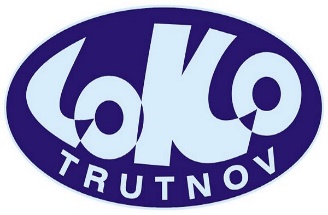 TENISOVÉ SOUSTŘEDĚNÍPořádající: výbor tenisového oddílu TJ Loko TrutnovOdpovědná osoba: Petr Javůrek, tel. 737 753 433,                                                 petrjavurek13@centrum.czMísto: Tenisový areál MEBYS TRUTNOV s.r.o, Na Lukách 457,                 541 01 TrutnovTermín: 11. – 15. července 2022 od 8 do 16 hodinCílová skupina:  závodní oddíloví hráčiTrenérská skupina:  P. Vaníček, L. Davídek, O. Martinec,                                                  J. Polášek, P. EflerStrava: obědy zajištěny v restaurační provozovněCena: 2500,-Kč za osobu včetně stravyRegistrace:  na základě zaslané přihlášky, čestného prohlášení                              a zaplacení poplatku na účet TJ Loko Trutnov (formuláře a platební údaje ke stažení z http://www.tenistrutnov.cz/)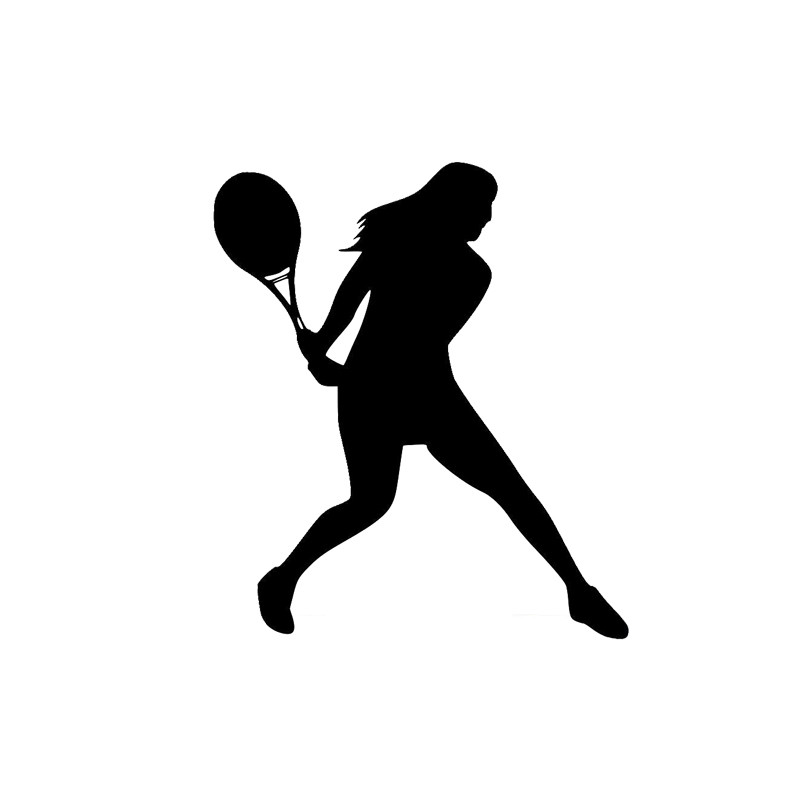 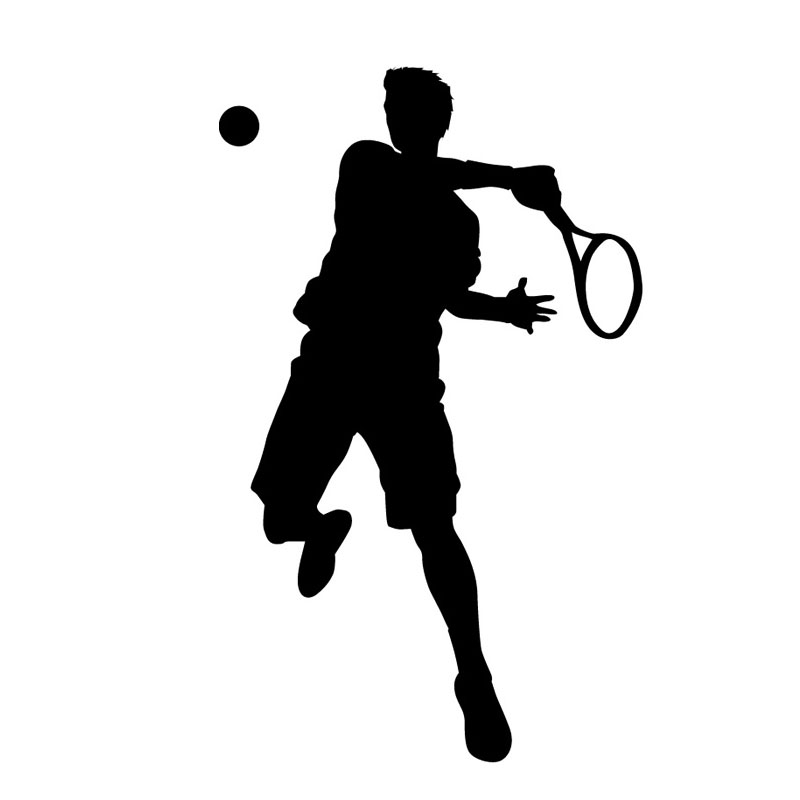 